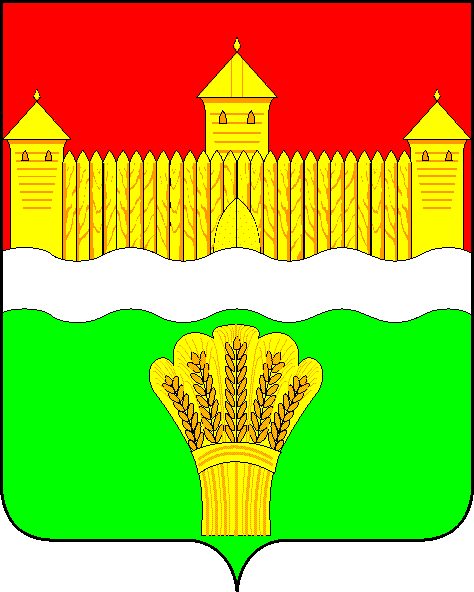 КЕМЕРОВСКАЯ ОБЛАСТЬ - КУЗБАСССОВЕТ НАРОДНЫХ ДЕПУТАТОВКЕМЕРОВСКОГО МУНИЦИПАЛЬНОГО ОКРУГАПЕРВОГО СОЗЫВАСЕССИЯ № 42Решениеот «30» июня 2022 г. № 641г. КемеровоО подготовке объектов жилищно-коммунального комплекса к отопительному сезону 2022-2023 годаЗаслушав начальника управления по жилищно-коммунальному хозяйству и благоустройству Кемеровского муниципального округа о подготовке объектов жилищно-коммунального комплекса к отопительному сезону 2022-2023 года, руководствуясь ст. 27 Устава Кемеровского муниципального округа, Совет народных депутатов Кемеровского муниципального округаРЕШИЛ:1. Информацию начальника управления по жилищно-коммунальному хозяйству и благоустройству Кемеровского муниципального округа о подготовке объектов жилищно-коммунального комплекса к отопительному сезону 2022-2023 года принять к сведению.2. Направить информацию начальника управления по жилищно-коммунальному хозяйству и благоустройству Кемеровского муниципального округа о подготовке объектов жилищно-коммунального комплекса к отопительному сезону 2022-2023 года главе Кемеровского муниципального округа.3. Опубликовать настоящее решение в газете «Заря», официальном сетевом издании «Электронный бюллетень администрации Кемеровского муниципального округа» и официальном сайте Совета народных депутатов Кемеровского муниципального округа в сети «Интернет».4. Контроль за исполнением решения возложить на Денисова В.В. – председателя комитета по социально-экономическому развитию и жилищно-коммунальному хозяйству.5. Настоящее решение вступает в силу со дня его официального опубликования.Председатель Совета народных депутатов Кемеровского муниципального округа                                      В.В. Харланович 